BIO 1406 (4:3:3)General Biology IDepartment of BiologyDivision of Arts and SciencesSOUTH PLAINS COLLEGELevelland CampusFall  2020InstructorDr. Eric NiederhauserBiology I for Science Majors (BIOL 1406) FALL 2020 FLEX (Online Lecture, Alternate Weekly Lab)INSRUCTOR: Dr. Eric NiederhauserOffice Phone: 806 716-2321Email: eniederhauser@southplainscollege.edu. Use this address for questions or concerns or to request an online office visit (if I’m not already logged in).OFFICE HOURS: Monday: 1:30 – 3:30; Thursday: 8:30 – 11:00; Friday: 8:30 – 12:00. These can be in person or online. If I am not in the Collaborate “room” and/or you would like to schedule a time for me to enter the Collaborate course room at any other time, send me an email. If I am in my office I can easily login.Course DescriptionThis course focuses on fundamental principles of living organisms including the chemistry of life, cell and molecular biology, genetics and evolution. This is the first semester of an integrated course for majors in biological sciences and related studies, including the medical disciplines. PREREQUISITE: None.  CREDIT: Four semester hoursCourse ImplementationRECOMMENDED TEXT: Campbell Biology, 11th Ed. by Urry et.al.  Others ARE acceptable.I will NOT assign readings, and no exam material will come exclusively from this text. To be successful, it IS important to have access to a textbook in some form to read. See textbook links provided in blackboard for online options.TECHNOLOGY REQUIREMENTS:Computer or laptop WITH microphone and camera.Printer to print assignments.Camera or scanner to take pictures of completed written assignments.Note: As a member of the SPC community, you have free access to Office 365. Office 365 provides access to Microsoft Word, Microsoft Excel, Microsoft PowerPoint, and 1TB of free online storage with Microsoft OneDrive. Go ahead and download and install Office 365 to your computer:To access Office 365, go to https://www.office.com and sign in with the following format: SPCusername@southplainscollege.edu and your MySPC password.BLACKBOARD: The platform for this course is here: https://southplainscollege.blackboard.com. Live lectures (if you are able to “attend”) and online office visits will be conducted in Blackboard Collaborate. Current grades, course information, lecture notes, recorded lectures, links to labs etc. will also be available. I may use Course Messages in Blackboard for written assignment submission. ONLY use Course Messages in Blackboard to turn in written assignments. To email me about concerns or questions about the material or your grades use my regular email shown above. I do not check Course Messages regularly.LECTURES: will be presented live (AND recorded) Monday and Tuesday in Blackboard Collaborate (see schedule below). To join the lecture, click on the “Collaborate” link in Blackboard. I strongly encourage you to attend if possible. I will not take roll. Also, feel free to join and/or leave at any time. If you miss the live session the recorded lectures and lecture notes will be posted later the same day. LABORATORY: Online Simulations will be accessed through Mcgraw-Hill Connect in Blackboard. The McGraw Hill simulations cost $60/year. You will attend lab in person every other week (see schedule below).In-person labs require a lab manual. You have two manual options: A partial, this semester only, downloadable manual purchased using provided link or an access code from the SPC bookstore - $20. The entire printed manual purchased at the SPC bookstore - $60. This is the complete manual for BOTH Bio 1406 and Bio 1407 (next semester).In person lab meetings will be followed by a review session. They are not required. 
Notice the start times for labs are different than official times. They have been delayed by ½ hour.Gradingexams: There will be four exams given during the course which will cover both lecture and lab. Expect multiple choice, true or false, fill-in-the blank, short answer and essay questions. The 4th and final exam will be comprehensive. Exams will be available to take beginning at 8:00 am on the scheduled day (Friday for the first three). You will have until midnight Sunday to start them. Specific exam procedures will be provided soon. 	Do not neglect to take exams. If you miss an exam you must contact me within 24 hours or I will not consider a makeup exam and you will receive a zero for the exam.Quizzes will be posted in the Quizzes and Exams Folder a few hours after each lecture addressing the day’s lecture topic. There will be up to 10 questions. Specific quiz procedures will be provided soon. Both quizzes for the week will be available to take until Friday at 9:00 am. After that, any blank quiz grades will be changed to zero. There will be no make-up quizzes. The two lowest quiz grades will be dropped. lab grades: Understanding of lab concepts will be assessed in the exams, and occasionally in the quizzes. The simulations are scored and will be included in your lab participation grade. Written lab assignments may occasionally be collected and graded.GRADING SUMMARY:Grading scale: Final semester average 90-100 = A; 80-89 = B; 70-79 = C; 60-69 = D; < 60 = F.Last Day to Drop the Course: Nov 19, 2020This course must be completed with a grade of C or better in order for the student to take General Biology II (Biology 1407) at South Plains College.Policies, Procedures and RulesThis course will be conducted according to the policies and procedures of the South Plains College Student Handbook and General Catalog. Email: I will send emails to your SPC email address periodically throughout the course. You are responsible for any information that is sent to your SPC email by me or the college, so please check it regularly. Attendance: Lecture attendance is based on your weekly quizzes. If you fail to take any of the weekly quizzes for two weeks, you will be counted absent for both weeks and will be dropped from the class. Attendance at the in-person labs is required. Missing two will result in being dropped from the course. Extenuating circumstances will be evaluated on a case-by-case basis.Covid 19: It is the policy of South Plains College for the Fall 2020 semester that as a condition of on-campus enrollment, all students are required to engage in safe behaviors to avoid the spread of COVID-19 in the SPC community. Such behaviors specifically include the requirement that all students properly wear CDC-compliant face coverings while in SPC buildings including in classrooms, labs, hallways, and restrooms. Failure to comply with this policy may result in dismissal from the current class session. If the student refuses to leave the classroom or lab after being dismissed, the student may be referred to the Dean of Students on the Levelland campus or the Dean/Director of external centers for Student Code of Conduct Violation.Academic Integrity: The attempt of any student to cheat or present as her/his own any work, which she/he has not honestly performed is regarded by the faculty and administration as a most serious offense and renders the offender liable to serious consequences, possibly suspension. 	Examples of cheating and dishonesty include (but are not limited to): plagiarism, illegal possession of examinations, the use of unauthorized notes during an examination or quiz, obtaining information during an exam from the textbook or from the exam paper of another student, assisting others to cheat, alteration of grade records, illegal entry or unauthorized presence in an office. Student Code of Conduct Policy: Any successful learning experience requires mutual respect on the part of the student and the instructor. Neither instructor nor student should be subject to others’ behavior that is rude, disruptive, intimidating, aggressive, or demeaning. Student conduct that disrupts the learning process or is deemed disrespectful or threatening shall not be tolerated and may lead to disciplinary action and/or removal from class.Students with disabilities, including but not limited to physical, psychiatric, or learning disabilities, who wish to request accommodations in this class should notify the Disability Services Office early in the semester so that the appropriate arrangements may be made. In accordance with federal law, a student requesting accommodations must provide acceptable documentation of his/her disability to the Disability Services Office. For more information, call or visit the Disability Services Office at Levelland (Student Health & Wellness Office) 806-716-2577, Reese Center (Building 8) 806-716-4675, or Plainview Center (Main Office) 806-716-4302 or 806-296-9611.Lab Safety: Each student will be informed/trained on the “Chemical Hygiene Plan (CHP) for Laboratories at South Plains College” during the first week of the semester. Each student will be required to acknowledge receipt of this information and be required to follow all procedures outlined by the instructor and/or staff of South Plains College. Privacy: The federal law guaranteeing student privacy is the policy of this professor as well as that of SPC. This means that I will not discuss your grade with anyone other than you. I will NOT discuss your grade with your parents, guardians, friends, etc.Non-Discrimination Statement: South Plains College does not discriminate on the basis of race, color, national origin, sex, disability or age in its programs and activities. The following person has been designated to handle inquiries regarding the non-discrimination policies: Vice President for Student Affairs, South Plains College, 1401 College Avenue, Box 5, Levelland, TX  79336. Phone number 806-716-2360.Title IX Pregnancy Accommodations Statement: If you are pregnant, or have given birth within six months, Under Title IX you have a right to reasonable accommodations to help continue your education.  To activate accommodations you must submit a Title IX pregnancy accommodations request, along with specific medical documentation, to the Director of Health and Wellness.  Once approved, notification will be sent to the student and instructors.  It is the student’s responsibility to work with the instructor to arrange accommodations.  Contact the Director of Health and Wellness at 806-716-2362 or email cgilster@southplainscollege.edu for assistance.  Campus Concealed Carry - Texas Senate Bill - 11 (Government Code 411.2031, et al.) authorizes the carrying of a concealed handgun in South Plains College buildings only by persons who have been issued and are in possession of a Texas License to Carry a Handgun. Qualified law enforcement officers or those who are otherwise authorized to carry a concealed handgun in the State of Texas are also permitted to do so. Pursuant to Penal Code (PC) 46.035 and South Plains College policy, license holders may not carry a concealed handgun in restricted locations. For a list of locations, please refer to the SPC policy at: http://www.southplainscollege.edu/human_resources/policy_procedure/hhc.phpPursuant to PC 46.035, the open carrying of handguns is prohibited on all South Plains College campuses. Report violations to the College Police Department at 806-716-2396 or 9-1-1.Niederhauser Biology General Weekly Schedule:1406 Lecture and Lab ScheduleThe lecture topic dates and lab content below are subject to change.Exam dates are set. Open Friday 8 am. Close Sunday midnight.Tuesday’s lecture on exam weeks will be used for catch up and lecture/lab review.Each lab group will meet every other week. LAB GROUPS:Group A: Last Name A – L, will meet in person the first week, Thursday Aug 27. (note schedule below says A-K it should be A-L)Group B: Last Name M – Z, will see me in person the second week, Thursday Sep 3. (note schedule below says L-Z it should be M-Z)Please have your lab manual (see options above) when you attend in-person lab. 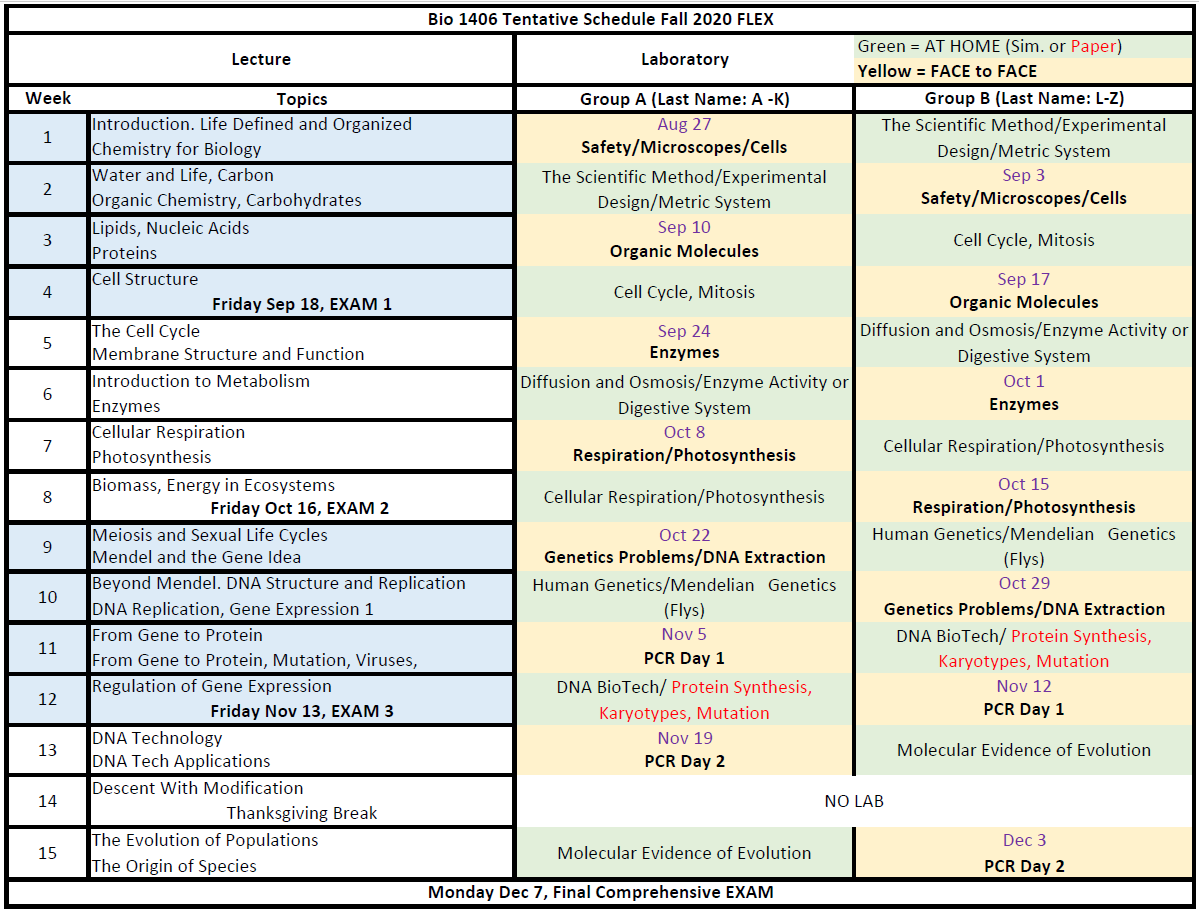 Grade TypePercentage of GradeExams70 %Lab Grades/Assignments20 %Quizzes10 %MonTueWedThurFri 8 am 8 am1408 Lecture1408 Lecture1408 Sec 11406 Sec 4Office Hours9Live OnlineLive Online In-Person LabIn-Person Lab9:00 amQUIZZESand LABSDUE99:00 amQUIZZESand LABSDUE109:00 amQUIZZESand LABSDUE109:00 amQUIZZESand LABSDUE111406 Lecture1406 Lecture11Live OnlineLive OnlineReviewReview12 pm12 pm1Quizzes PostedQuizzes PostedOffice Hours1Office Hours1408 Sec 31408 Sec 22In-Person LabIn-Person Lab23344ReviewReview55